Witam 04.11.2020.W dniu dzisiejszym przechodzimy do tematu Potęga o wykładniku naturalnym.Proszę zapoznać się z materiałem https://pistacja.tv/film/mat00299-pojecie-potegi?playlist=45https://pistacja.tv/film/mat00300-potegowanie-ulamkow?playlist=45https://pistacja.tv/film/mat00315-potegowanie-liczb-ujemnych-przypomnienie?playlist=45https://epodreczniki.pl/a/potega-o-wykladniku-naturalnym/DVHz0wqdsProszę abyście wykonali notatki w zeszytach przedmiotowych (wraz z przykładami występującymi w podanym materiale). Zadanie domowe: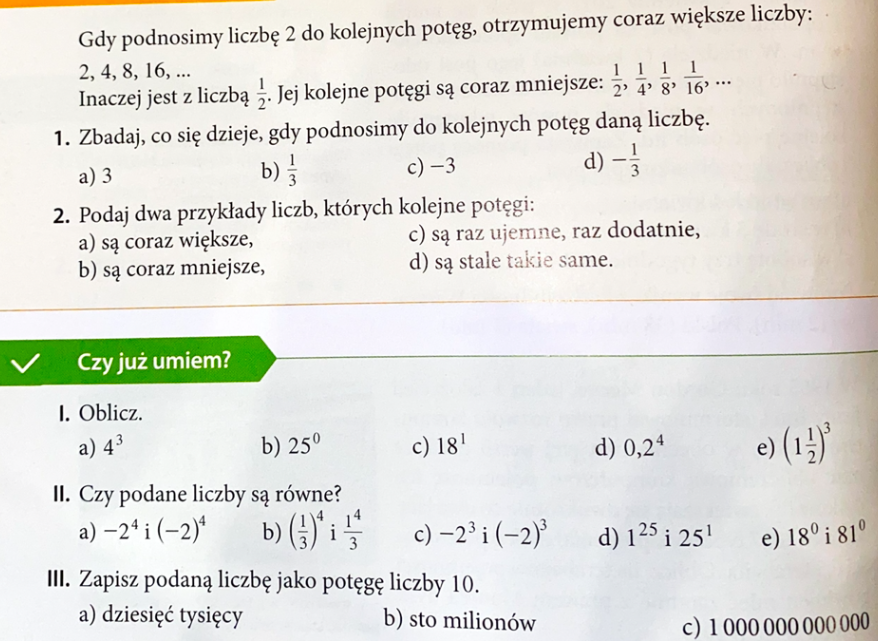 Miłej pracy i dużo zdrowia.W razie pytań i wątpliwości proszę o kontakt mailowy: rcku.mat8@wp.plPozdrawiam, Jolanta Bury